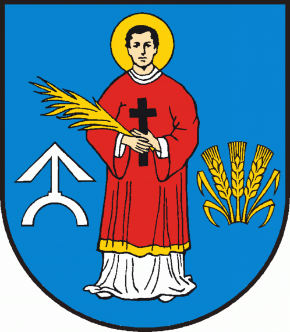 R A D A    G M I N Y   P A C Y N Awww.pacyna.mazowsze.pl   09-541  Pacyna, ul. Wyzwolenia  7, tel./fax  (024) 285-80-54,  285-80-64,   e-mail: gmina@pacyna.mazowsze.plOrA.0002.4.2023                                                                            Pacyna,  6 czerwca 2023r.O  g   ł  o  s  z  e  n  i  e o terminie sesjiZawiadamiam, że w  dniu 14 czerwca  2023r.  (środa)  o godz. 9:30 (sala narad)  odbędzie się  XLIX Sesja Rady Gminy Pacyna.Proponowana tematyka obrad:Otwarcie Sesji i stwierdzenie prawomocności obrad.Przyjęcie porządku obrad.Przyjęcie protokołu z XLVIII  Sesji Rady Gminy.Interpelacje i zapytania radnych.Debata nad Raportem o Stanie Gminy Pacyna za 2022 r.Podjęcie uchwały w sprawie udzielenia wotum zaufania dla Wójta Gminy Pacyna za 2022r.Podjęcie uchwały w sprawie zatwierdzenia sprawozdania finansowego za 2022r.Podjęcie uchwały w sprawie udzielenia Wójtowi Gminy Pacyna absolutorium z tytułu wykonania  budżetu za 2022r.:     a) odczytanie uchwały nr 3.e./323/2023 składu orzekającego Regionalnej Izby 
           Obrachunkowej w Warszawie z dnia 27 kwietnia 2023r. w sprawie opinii o
           przedłożonym przez Wójta  Gminy  Pacyna  sprawozdaniu z wykonania budżetu  
           Gminy za  2022r,     b)  przedstawienie wniosku Komisji Rewizyjnej w sprawie udzielenia  Wójtowi Gminy
           Pacyna absolutorium z tytułu wykonania budżetu za 2022r,    c)    odczytanie uchwały składu orzekającego Regionalnej Izby Obrachunkowej w Warszawie 
          w sprawie wydania opinii o przedłożonym przez Komisję Rewizyjną Rady Gminy
          Pacyna  wniosku w sprawie udzielenia  absolutorium Wójtowi Gminy,           d)  głosowanie w sprawie udzielenia Wójtowi Gminy absolutorium.     9)   Podjęcie uchwały w sprawie wyrażenia opinii dotyczącej sprawozdania z działalności Gminnej      Biblioteki Publicznej w Pacynie za 2022r.    10) Podjęcie uchwały w sprawie zmiany uchwały budżetowej nr 142/XXVII/2021 Rady 
           Gminy Pacyna na 2022 rok.11) Podjęcie uchwały w sprawie określenia wymagań, jakie powinien spełniać przedsiębiorca
       ubiegający się o uzyskanie zezwolenia na prowadzenie działalności w zakresie opróżniania 
       zbiorników bezodpływowych lub osadników w  instalacjach przydomowych oczyszczalni   
       ścieków  transportu nieczystości ciekłych na terenie Gminy Pacyna.12)  Podjęcie uchwały w sprawie szczegółowych zasad ponoszenia odpłatności za pobyt w 
        ośrodkach  wsparcia  i mieszkaniach chronionych z wyłączeniem schronisk dla osób 
        bezdomnych oraz   schronisk dla osób bezdomnych z usługami opiekuńczymi.13) Podjęcie uchwały w sprawie zasad wynajmu lokali wchodzących w skład zasobu
        mieszkaniowego  Gminy Pacyna.14)   Sprawozdanie z działalności Gminnego Ośrodka Pomocy Społecznej w Pacynie za 2022 rok.15)  Sprawozdanie z realizacji Gminnego Programu Przeciwdziałania Przemocy w Rodzinie oraz
        Ochrony  Ofiar Przemocy w Rodzinie w Gminie Pacyna na lata 2021 – 2025 za 2022 rok.16)   Sprawozdanie z realizacji zadań z zakresu wspierania rodziny za 2022 rok oraz przedstawienie 
        potrzeb związanych z realizacją zadań w 2023 roku.17) Raport z wykonania Gminnego Programu Profilaktyki i Rozwiązywania Problemów 
        Alkoholowych oraz Przeciwdziałania Narkomanii i efektów jego realizacji w Gminie 
        Pacyna za rok 2022.18)   Odpowiedzi na interpelacje i zapytania radnych.19)   Wolne wnioski radnych i zaproszonych gości.20)   Zakończenie obrad.Przewodnicząca Rady Gminy(-) Maria Obidowska